REQUEST FOR CRIMINAL HISTORY RECORD INFORMATION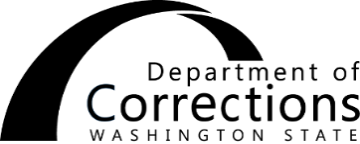 WASIS/NCIC III CHECK NCIC/WACIC CHECK Routine	 Urgent	Date:	     	Type of request: Classification update	 Visitor re: incarcerated individual 	 Volunteer Intake	     		 Contract employee PSI	 Furlough sponsor	 Prospective employee ESR/Risk	 Update Field file	 Firearms requalification OOS investigation	 Update Central file	 Vendor/maintenance worker Release/ORP/parole investigation	 Wants and Warrants	 Other:	     	Legal name (Last, First, Middle)	Date of birth	DOC numberSex at birth	Race	SID number	FBI numberMaiden name/alias	BirthplaceMaiden name/alias	CitizenshipMaiden name/alias	Hair	EyesSSN	Height	WeightCurrent Washington State Driver license     Yes   No		License number:	     	If driver’s license is issued from another state, list which state:      		Mail stop:	     	Address of submitting office (if no mail stop)	     	  INTAKE/FOS - CASE MANAGER SUBMIT FINGERPRINT CARDS TO YOUR LOCAL RECORDS OFFICE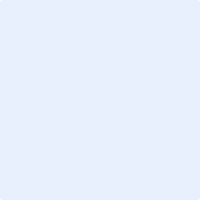 Name	SignatureTitle	Date	     	 : 			Date	InitialsEmployment and Visitor requests only:Clear Criminal History (NCIC/WACIC)	 Yes   No	Clear Criminal History (JABS)	 Yes	 NoClear Wants and Warrants	 Yes   No	Clear Statewide Visit System	 Yes	 NoThe contents of this document may be eligible for public disclosure.  Social Security Numbers are considered confidential information and will be redacted in the event of such a request.  This form is governed by Executive Order 16-01, RCW 42.56, and RCW 40.14.Distribution:  ORIGINAL - Imaging file	COPY - As applicableREQUIRED DATAOTHER DATAREQUESTER